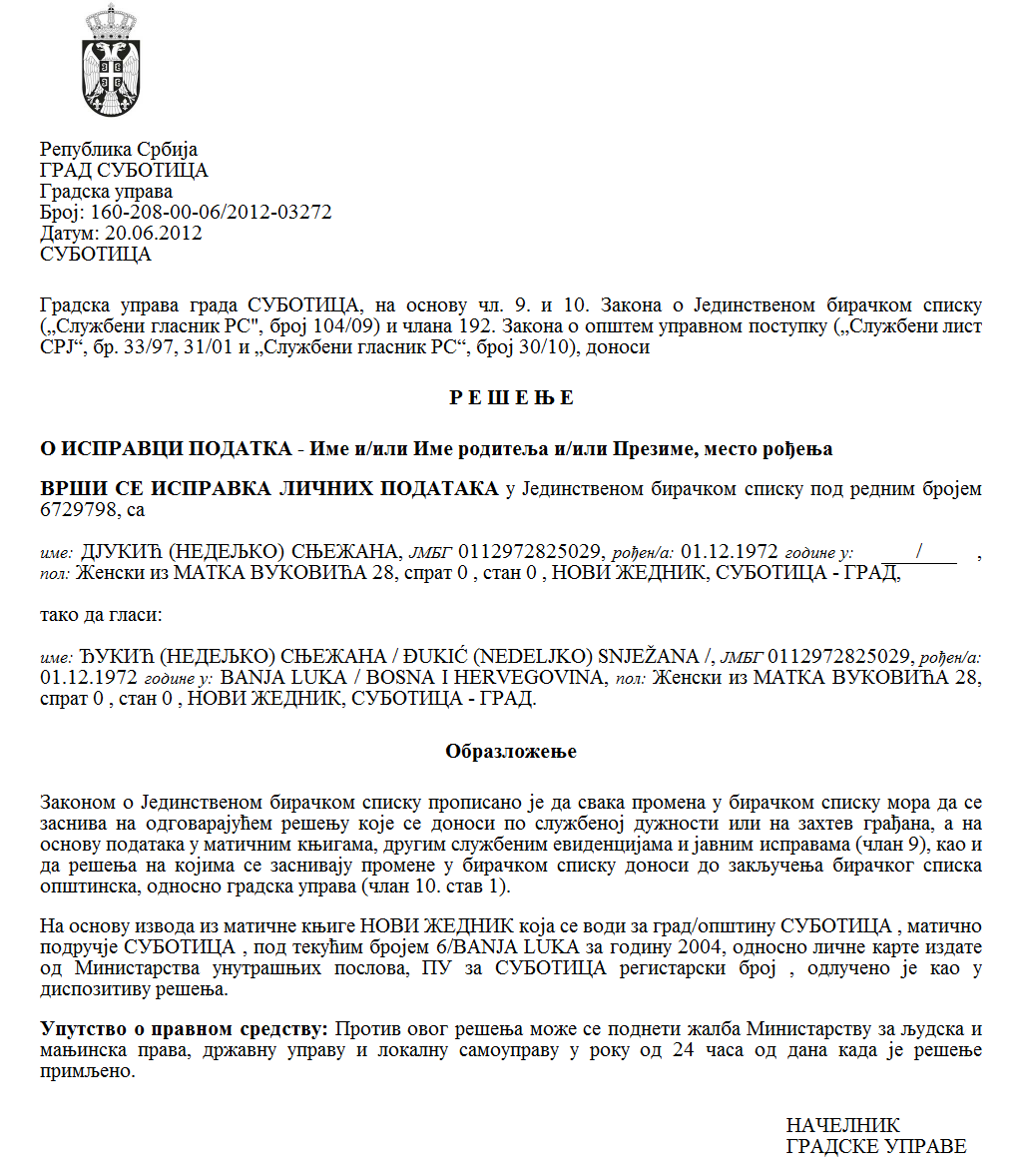 SZERB KÖZTÁRSASÁGVAJDASÁG AUTONÓM TARTOMÁNY ZENTA KÖZSÉG Zenta község Községi Közigazgatási Hivatala Szám: 401-14/2021-IV/01Kelt: 2020. november 24-én Z E N T A A nyilvános tájékoztatásról és a médiákról szóló törvény (az SZK Hivatalos Közlönye, 83/2014., 58/2015. és  12/2016. sz. – autentikus tolmácsolás) 24. szakaszának 3.  bekezdése és a nyilvános tájékoztatás terén a közérdek megvalósítására a projektumok társfinanszírozásáról szóló szabályzat (az SZK Hivatalos Közlönye, 16/2016. és  8/2017. sz.) 19. szakaszának 1. bekezdése alapján Zenta község Községi Közigazgatási Hivatalának a vezetője  2021.  november 24-én meghozta az alábbi HATÁROZATOT A PÁLYÁZATI BIZOTTSÁG KINEVEZÉSÉRŐL I.Kinevezzük a  pályázati bizottságot a projektumok értékelésére, a 2021-es évben a média tartalmú  gyártások társfinanszírozására  kiírt   pályázatra nyújtottak be,  amely  pályázat  2021. november 2-án került kiírásra a  401-14/2021-IV/01-es számon,  éspedig az alábbi összetételben: 1. Nikolić Bojan, szabadkai újságíró  2. Crnogorac Jelena,  nagykikindai  okl. közgazdász3. Mali Radojica, fehértemplomi  újságíró.II.A bizottság feladata, hogy  a  jelen határozat rendelkező része  szerint kiírt pályázat szerint  eszközöljék  a  beérkezett projektumok   értékelését és  nyújtsanak be indokolt  javaslatot  az eszközök odaítélésére   a Községi Közigazgatási Hivatal vezetőjének,   az eszközök felosztásáról való határozathozatal céljából. III.A határozatot közzé kell tenni Zenta  község honlapján (http://www.zenta-senta.co.rs.). I n d o k l á s Zenta község Községi Közigazgatási Hivatalának a vezetője  2021. november 2-án  a 401-14/2021-IV/01-es számon  kiírta a 2021-es évben a média tartalmú  gyártások társfinanszírozására a  pályázatot. A pályázat Zenta község honlapján (http://www.zenta-senta.co.rs.), a Magyar Szó napilapban és a Dnevnik 2021. november 4-én napilapban jelent meg. A nyilvános tájékoztatásról és a médiákról szóló törvény (az SZK Hivatalos Közlönye, 83/2014., 58/2015. és  12/2016. sz. – autentikus tolmácsolás) 24. szakasza szerint,  a pályázatra  beérkezett projektumok értékelését a szakmai bizottság végzi,  amelynek három vagy öt tagja van (a továbbiakban: bizottság). A projektumokra, amelyeket a  pályázatra nyújtanak be,  amelyet   a nemzeti kisebbségek tájékoztatása minőségének emelése   miatt  írnak ki, kötelezően be  kell szerezni a  megfelelő nemzeti kisebbség nemzeti tanácsának   a véleményét. A 24. szakasz 1. bekezdése szerinti   szakmai bizottság  tagjait  a  szerv vezetője nevezi ki, amely  kiírta a pályázatot, éspedig  a  független médiaszakértők és  médiadolgozók soraiból, akik nincsenek érdekütközésben és  ne látnak el  nyilvános tisztséget.   A 24. szakasz 1. bekezdése szerinti  bizottság tagjainak  a többségét   az újság- és médiaegyesületek javaslatára kell  kinevezni, amennyiben ilyen javaslat van, és  amennyiben a javasolt személyek eleget   tesznek a törvénnyel előirányozott feltételeknek.   A bizottság  tagjait  minden pályázatra külön kell  kinevezni,  és   a  kinevezésről szóló  döntést  közzé kell tenni  a  24. szakasz 2. bekezdések szerinti  szerv  honlapján. A nyilvános tájékoztatás terén a közérdek megvalósítására a projektumok társfinanszírozásáról szóló szabályzat (az SZK Hivatalos Közlönye, 16/2016. és 8/2017. sz.) 19. szakasza szerint, a pályázatra beérkezett projektumok értékelését, valamint a javaslatot az eszközök felosztásáról indoklással a szakmai bizottság hozza meg (a továbbiakban: bizottság), amelyet határozatával a szerv vezetője nevez ki, amely kiírta a pályázatot. A bizottságot minden pályázatra külön kell kinevezni.  A nyilvános tájékoztatás terén a közérdek megvalósítására a projektumok társfinanszírozásáról szóló szabályzat 20. szakasza  szerint,  a bizottság  tagjává az a személy választható, aki független médiaszakember  vagy médiadolgozó. A javasolt  személyeknek nem lehet érdekütközésük, és  nem láthatnak el  nyilvános tisztséget, összhangban a  korrupcióelleni harc szabályaival.  A nyilvános tájékoztatás terén a közérdek megvalósítására a projektumok társfinanszírozásáról szóló szabályzat 21. szakasza  szerint, a bizottságnak három vagy öt tagja lehet.   A szerv, amely kiírja a pályázatot  nyilvános  felhívás  útján a pályázaton való részvételre   tájékoztatja   az újság- és médiaegyesületeket,  valamint  a bizottság munkájában érdekelt   médiaszakembereket,  hogy küldjék meg  javaslataikat a  bizottsági tagságra   önéletrajzzal,   minden pályázatra  külön.   A bizottság tagjainak   a javaslatait, a pályázat   közzétételétől  legkésőbb  20 napot követően  meg kell küldeni.   A bizottsági tagok többségét  az újság- és médiaegyesületek   javaslatára kell kinevezni, amennyiben ilyen javaslat létezik.   A tagok javasolására  jogosultak az újság- és médiaegyesületek, amelyek legalább három éve regisztráltak,   a pályázat  kiírásának  dátumától számítva,  és amelyek  a bizottsági tagok javaslatai mellett  benyújtják a regisztrációról szóló bizonyítékot. A beérkezett javaslatok alapján az újság- és médiaegyesületektől a bizottság tagjaira,  a szerv vezetője,   aki kiírta a pályázatot, két, illetve három bizottsági tagot választ. Amennyiben  a  bizottsági tagok javaslatai a  21. szakasz 2. bekezdése szerint nem kerülnek megküldésre   az előirányozott határidőben,  a szerv vezetője, amely kiírta a pályázatot, maga  nevezi ki  a  bizottság tagjait a független médiaszakértők  és  médiadolgozók soraiból.   A bizottság kinevezéséről szóló döntést  határozat formájában kell meghozni és  közzé kell tenni   a szerv honlapján, amely  kiírta a pályázatot,  minden pályázatra  külön.   A bizottság tagjainak a  kinevezéséről szóló határozattal   megállapításra kerül   a joguk és a kötelezettségük. A felhívás szerint a  bizottság munkájában való részvételre,   a szabadkai ComNet Elektronikus Médiák Egyesülete 2021. november 16-án   javasolta  a pályázati  bizottság tagjának  Nikolić Bojant,  szabadkai újságírót. A felhívás szerint a  bizottság munkájában való részvételre,   az újvidéki Vajdaság Újságírói Társasága 2021. november 16-án   javasolta  a pályázati  bizottság tagjának  Crnagorac Jelenát, nagykikindai okl. közgazdászt. A felhívás szerint a  bizottság munkájában való részvételre Mali Radojica,  fehértemplomi újságíró 2021. november 16-án    jelentkezett a pályázati bizottság tagjának. Az újság- és médiaegyesületek és a médiaszakértők javaslata alapján,   akik érdekeltek   a bizottság munkájában való részvételben  a Zentai Községi Közigazgatási Hivatal  vezetője,  a nyilvános tájékoztatás  terén   a közérdek megvalósítására a projektumok társfinanszírozásáról szóló szabályzat 19. szakaszának 1. bekezdése  és  21. szakaszának 7. bekezdése  alapján  meghozta  a  rendelkező rész szerinti határozatot.                            Sarnyai Rózsa Edit s. k., okl. jogász                            a Községi Közigazgatási Hivatal vezetője  Megküldeni: a nevezetteknek és az irattárnak. 